КАРТОЧКА ОРГАНИЗАЦИИ
ООО «ИСТОКИ»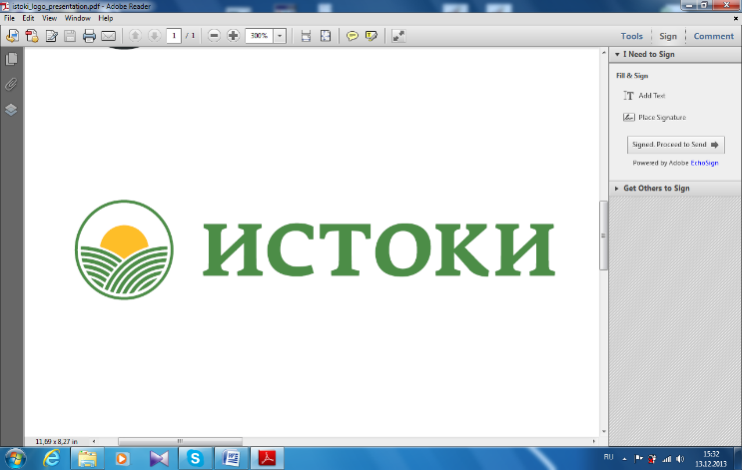 Наименование организацииООО «ИСТОКИ»Юр. адрес организации143006, Московская область, Одинцовский район, г. Одинцово,ул. Маковского, д. 2АПочтовый адрес302028, г. Орел, ул. Салтыкова-Щедрина, д. 21, пом.19, 20.ИНН503 222 1033КПП503201001БанкПАО «Сбербанк» г. МоскваРасчетный счет40702810740020011666БИК044525225Корр/счет30101810400000000225БанкОрловский РФ АО «Россельхозбанк» г. ОрелРасчетный счет40702810210000001010БИК045402751Корр/счет30101810700000000751Генеральный директорЖиволуп Александр СергеевичГлавный бухгалтерГромова Людмила ВладимировнаТелефон e-mail8 (4862)255-066  office@oooistoki.ru      ОГРН110 503 200 2822ОКПО66109649ОКВЭД01.1Наименование организации для платежных порученийОбщество с ограниченной ответственностью «ИСТОКИ»